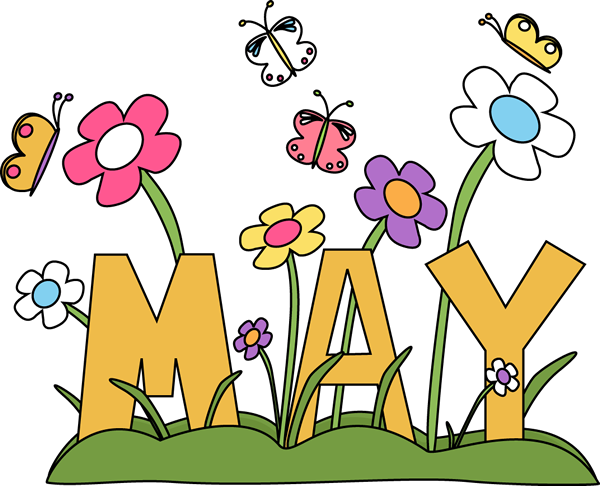 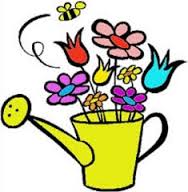 Dear Families,It was amazing watching the preschoolers sing at our Spring Concert. Thank you all for coming! May is going to be a very busy month, as we wrap up the last month of the school year! Important Dates:May 7-11 Teacher Appreciation week11th- Mother’s Day Tea Party @3:3013th – Mother’s Day 28th – CLOSED Memorial Day 30st- Jr K and Pre K Graduation @10 amMonday is Pizza Day!